Starptautisko autopārvadājumu jomas darbiniekiUz starptautisko autopārvadājumu jomas darbiniekiem, kuri parasti strādā vairākās dalībvalstīs (Eiropas Savienības, Eiropas Ekonomiskās zonas valstīs vai Šveicē), attiecas sociālās drošības koordinācijas noteikumi, kas ietverti EK Regulas 883/2004 13.pantā. 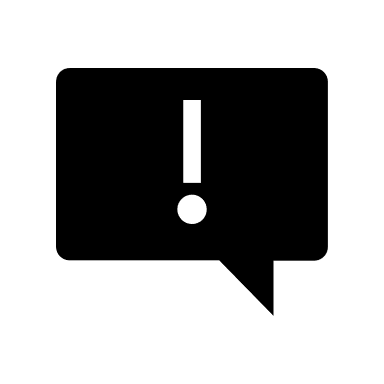 Sociālās apdrošināšanas iemaksas par darbiniekiem vienlaicīgi ir jāveic tikai vienā dalībvalstī. Šādiem darbiniekiem uz rokas ir jābūt Eiropas Savienības standarta veidlapai – A1 sertifikātam, kas apliecina, ka darbinieks ir sociāli apdrošināts un darba devējam par viņu jāveic sociālās apdrošināšanas obligātās iemaksas valstī, kura ir izdevusi A1 sertifikātu.A1 sertifikāts no Valsts sociālās apdrošināšana aģentūras Latvijas pārvadātājiem par nodarbinātajiem transportlīdzekļu vadītājiem, kas veic pasažieru vai kravas autopārvadājumus citās dalībvalstīs, ir jāpieprasa A1 sertifikāts VSAA. 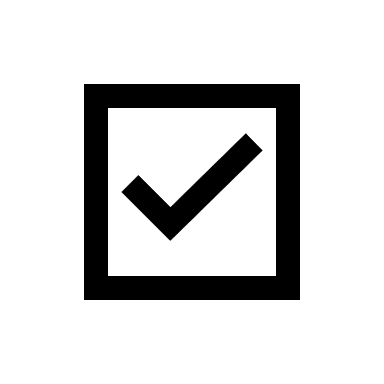 A1 sertifikāts ir jāpieprasa neatkarīgi no tā, kādus pārvadājumus transportlīdzekļa vadītājs veic (divpusējus, starptautiskus vai kabotāžas pārvadājumus uz citām dalībvalstīm).Atbilstoši nosacījumiem, lai nodrošinātu tiesisko stabilitāti, A1 sertifikātu starptautisko pārvadājumu nozarē strādājošiem parasti izsniedz uz turpmākajiem 12 mēnešiem (ņemot vērā darba līguma nosacījumus).VSAA izsniedz A1 sertifikātu atbilstoši EK Regulas 883/2004 nosacījumiem un tā izsniegšanu un periodu, par kuru tas tiek izsniegts, neietekmē (ES) Direktīvā Nr.2020/1057 noteiktais regulējums par transportlīdzekļa vadītāju norīkošanas deklarācijā norādāmo periodu (kas noteikts līdz 6 mēnešiem). A1 sertifikāts un transportlīdzekļa vadītāja norīkošanas deklarācija ir divi dažādi dokumenti un tie viens otru neaizvieto. Faktiski A1 sertifikāts ir jāpieprasa vienmēr, kad darbinieks veic darbu ārpus Latvijas, savukārt deklarācija par norīkošanu darbā ir jāaizpilda portālā https://www.postingdeclaration.eu gadījumos, kad uz vadītāju attiecas nosūtīšanas nosacījumi atbilstoši  (ES) Direktīvā Nr.2020/1057 noteiktajam (t.i., gadījumos, kad tiek veikti kabotāžas pārvadājumi un starptautiski pārvadājumi: iekraušana/izkraušana nav pārvadātāja reģistrācijas valstī).